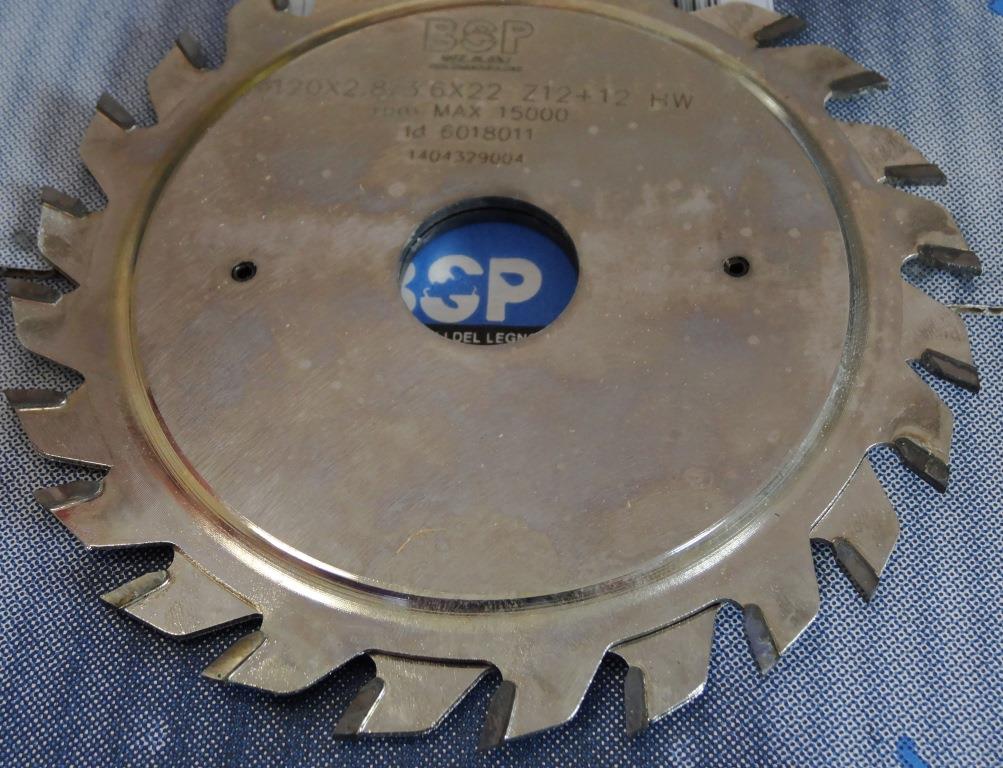 Код из 1САртикулНаименование/ Бренд/ПоставщикГабариты,Д*Ш*ВммМасса,грМатериалМесто установки/НазначениеF00186526018011Пила дисковая 120*2,8/3,6*22 Z=12+12 FZ (BSP)120*2,8/3,6*22 Z=12+12 FZ500металлФорматно-раскроечные станки/ раскрой древесиныF00186526018011120*2,8/3,6*22 Z=12+12 FZ500металлФорматно-раскроечные станки/ раскрой древесиныF00186526018011BSP (Италия)120*2,8/3,6*22 Z=12+12 FZ500металлФорматно-раскроечные станки/ раскрой древесины